Szprotawa, <el:data />$##2023-09-08##$$##$##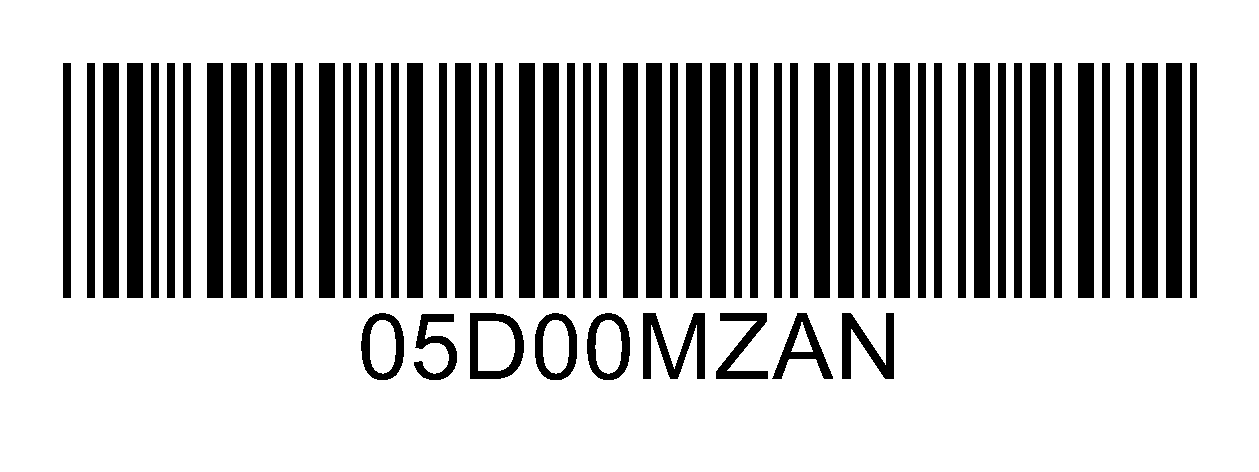 Numer sprawy: <el:nr_sprawy />$##ROŚ.6220.27.2023##$OBWIESZCZENIENa podstawie art. 49 ustawy z dnia 14 czerwca 1960 r. Kodeksu postępowania administracyjnego 
(Dz.U. z 2023 r. poz. 775) w związku z art. 74 ust. 3, ustawy z dnia 3 października 2008 r. o udostępnianiu informacji o środowisku i jego ochronie, udziale społeczeństwa w ochronie środowiska oraz o ocenach oddziaływania na środowisko (t.j.Dz.U.2023 r. poz. 1094 ),Burmistrz Szprotawyinformuje strony postępowania, iż pismem z dnia 6.09.2023 r. Regionalna Dyrekcja Ochrony Środowiska 
w Gorzowie Wielkopolskim poinformowała, że zajęcie stanowiska w sprawie wydania opinii dotyczącej potrzeby przeprowadzenia oceny oddziaływania na środowisko dla przedsięwzięcia mogącego potencjalnie znacząco oddziaływać na środowisko polegającego na: Zbieraniu odpadów innych niż niebezpieczne na dz. nr 321/227, 321/261, 321/262, 321/263, 321/264, 321/265, 321/266, 321/267, 321/268, 321/269, 321/270, obręb 0002 Szprotawa, gmina miejska Szprotawa dla firmy E-group s.c. ze Szprotawy, nastąpi do 19.09.2023 r.  ze względu na skomplikowany charakter sprawy oraz konieczność szczegółowej analizy dokumentacji.Burmistrz Szprotawy     	      Mirosław Gąsik